Resolution Cyberbullying/1.1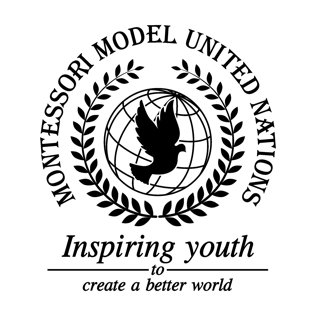 CyberbullyingCo-sponsors: Cambridge College Lima, Colegio Pucalan Montessori, Comunidad Educativa Leon Felipe, Farmington Valley Academy Montessori, Kanata Montessori School, Kenmont Jr. High, Meadow Montessori School, Montessori Academy of Chicago, Northside Montessori, Phoenix Montessori Academy, The Laren School Topic: Prevention and Mitigation of CyberbullyingThe Committee,Fully aware of the fact that 34% of people feel they have been cyber-bullied,Noting that digital self-harm is a very important issue to society and to this topic,Noting further with deep concern that 87% of all children have experienced a form of cyber-bullying,Alarmed by the fact that half of adolescent suicides are due to bullying in general,Recognizing that one out of five children report being cyber-bullied,Bearing in mind that half of all serious mental health problems in adulthood begin before the age of 14,Taking into consideration that 70% of all children have witnessed cyber-bullying,Observing for years that adults considered bullying as nothing more than “kids being kids”, having examined this is incorrect, as approximately 18% of youth report self-harming due to bullying at least once, impacting one in four girls and one in ten boys,Fully understanding the serious consequences impacting cyber-bullying victims, their families, and their community,Strongly encourages schools and communities to freely provide emotional support and counseling for victims and perpetrators of cyber-bullying on a weekly basis for up to twelve months;Emphasizes the importance of safe, anonymous and accessible reporting procedures, including confidentiality of all information collected;Remind online platforms, schools, communities, and local governments of their obligations to deliver justice to past victims by creating support hotlines and facilitating conversation;Calls upon communities, local governments, schools, and online platforms to raise awareness of proper safety procedures, including social media safety controls;Recommends the creation of community and social support groups for victims of cyber-bullying;Further requests the creation of a monitored online safe space for victims to express their feelings through creativity;Supports the use of advertising and influential figures to raise awareness of cyber-bullying;Formally requests increased funding from NGOs and school initiatives;Suggests NGO led workshops in schools and communities;Seeking attention from all online platforms to follow Facebook’s prevention hub which is a resource for teens, parents, and educators looking for assistance or advice to help recognize cyber-bullying;Asks the UN to create an international anti-cyber-bullying committee to travel around the world with experts, former victims, and reformed cyberbullies, to provide comfort, support, and advice, through advertisement campaigns, workshops, and conventions;Calls upon local governments to hold cyberbullies accountable for their actions, by creating a program that helps reform the cyberbullies and aid the victims; Calls upon schools to implement courses teaching ethics, awareness, tolerance, team-building, consequences and proper responses when witnessing cyber-bullying;Recommends courses to educate teachers and parent/guardians on how to manage cyber-bullying incidents correctly;Encourages schools to restrict social media usage during school hours;Further encourages schools and governments to save, review and record past cyber-bullying cases to aid research, preventing further incidents;Trusts the completion of a course containing required volunteer hours and rehabilitation courses, operating under a three strike and a warning system, with consideration of the situation;Recommends harsher penalties based on the severity of the offense, including a warning, followed by a suspension, followed by an expulsion;Recommends all CEO’s of all major social media platforms come together to establish clear objectives as well as a universal agreement regarding preventions and regulations;Encourages victims to screenshot and send to authorities, any trail of abusive messages, so the offender can be held accountable for their actions;Requests that platforms flag users that have sent and/or commented hurtful messages by informing the user and social platforms.